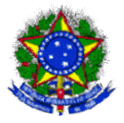 UNIVERSIDADE FEDERAL DO ACREPRÓ-REITORIA DE PESQUISA E PÓS-GRADUAÇÃOCentro de Ciências da Saúde e do DesportoPrograma de Pós-Graduação em Ciências da Saúde na Amazônia OcidentalEDITAL PROPEG Nº 12/2017DECLARAÇÃO DE QUE NÃO POSSUI VÍNCULO EMPREGATÍCIOEu, ____________________________________________, CPF ______________, declaro, para os devidos fins que, em caso de aprovação no Processo Seletivo para o Programa de Pós-Graduação em Ciências da Saúde na Amazônia Ocidental, Curso de Mestrado, da Universidade Federal do Acre, não possuo vínculo empregatício, estando portanto, liberado(a) por tempo integral para as atividades que o curso requer. Declaro que as informações contidas neste documento são verdadeiras e que o compromisso firmado neste documento será cumprido.Rio Branco-AC, ______ de _________________ de _________. ________________________________Assinatura do Candidato